                 de  e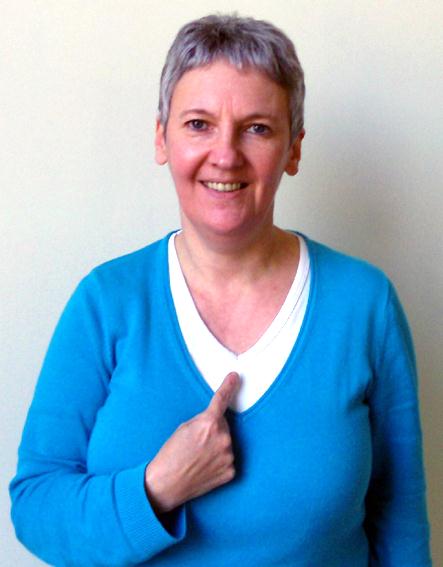 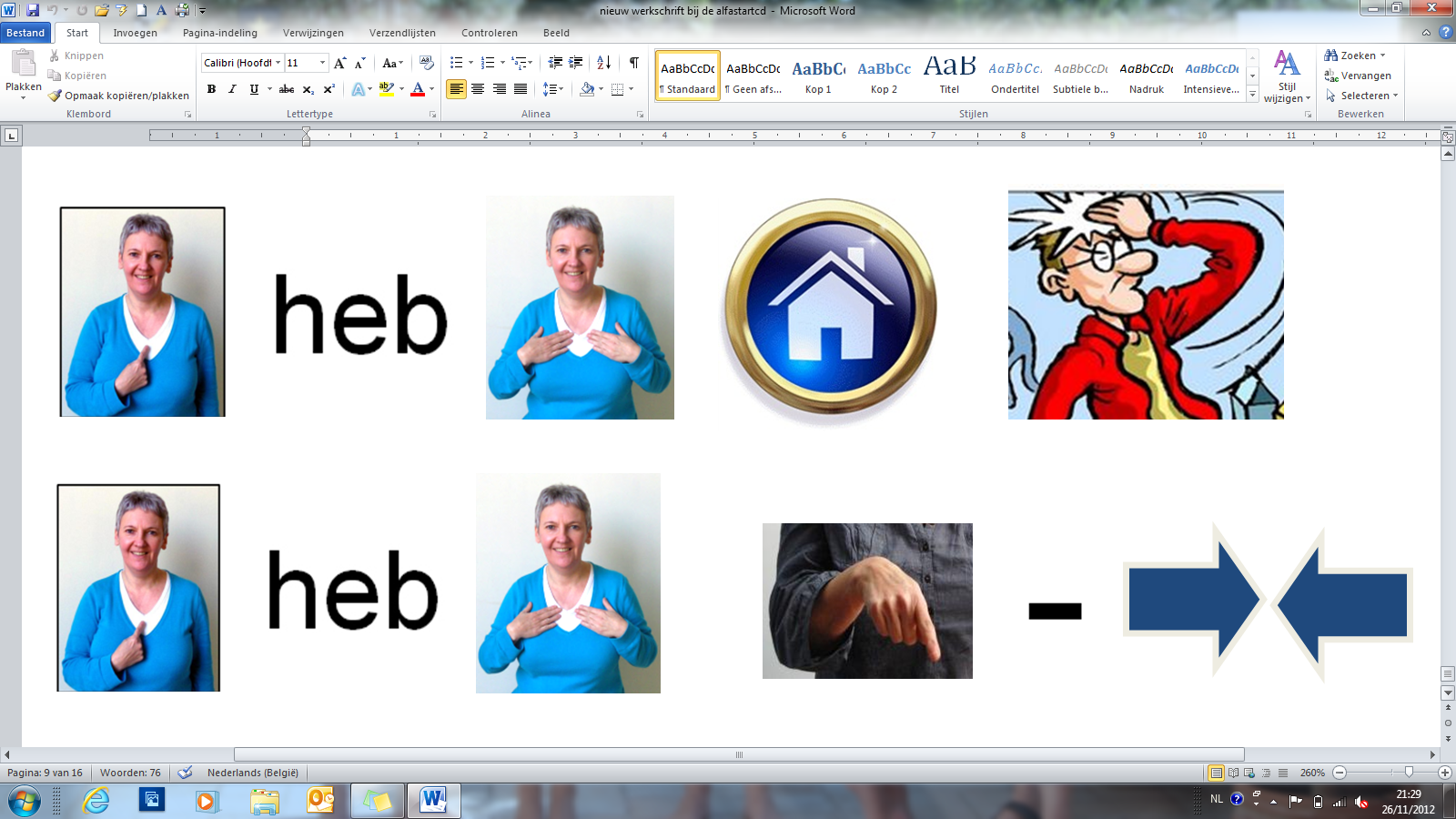 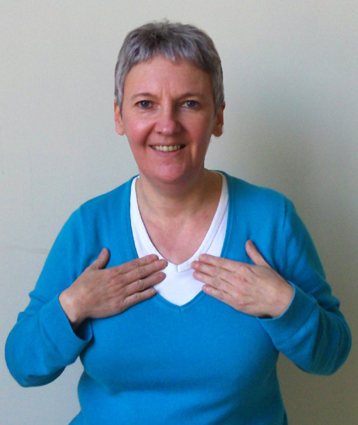 de  e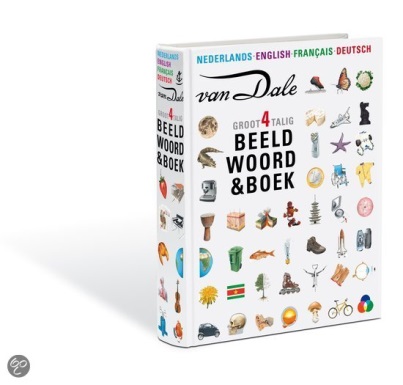 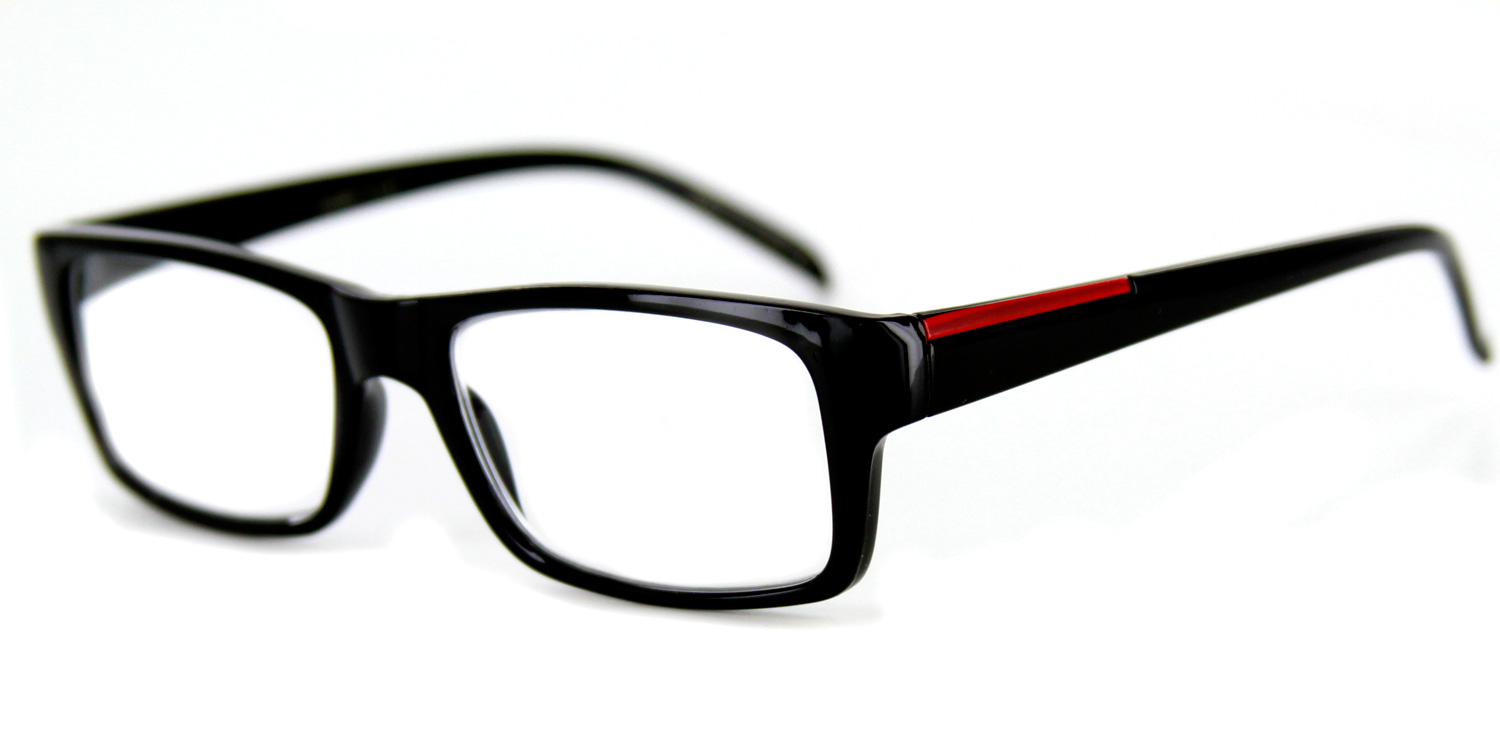 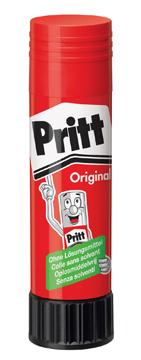 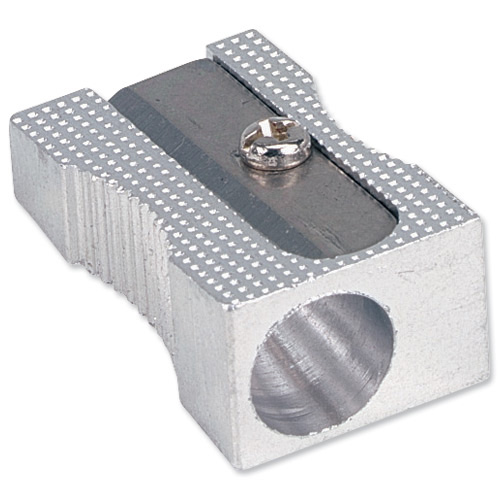 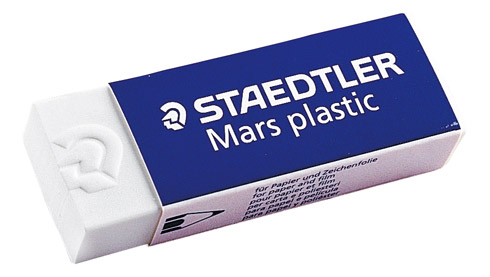 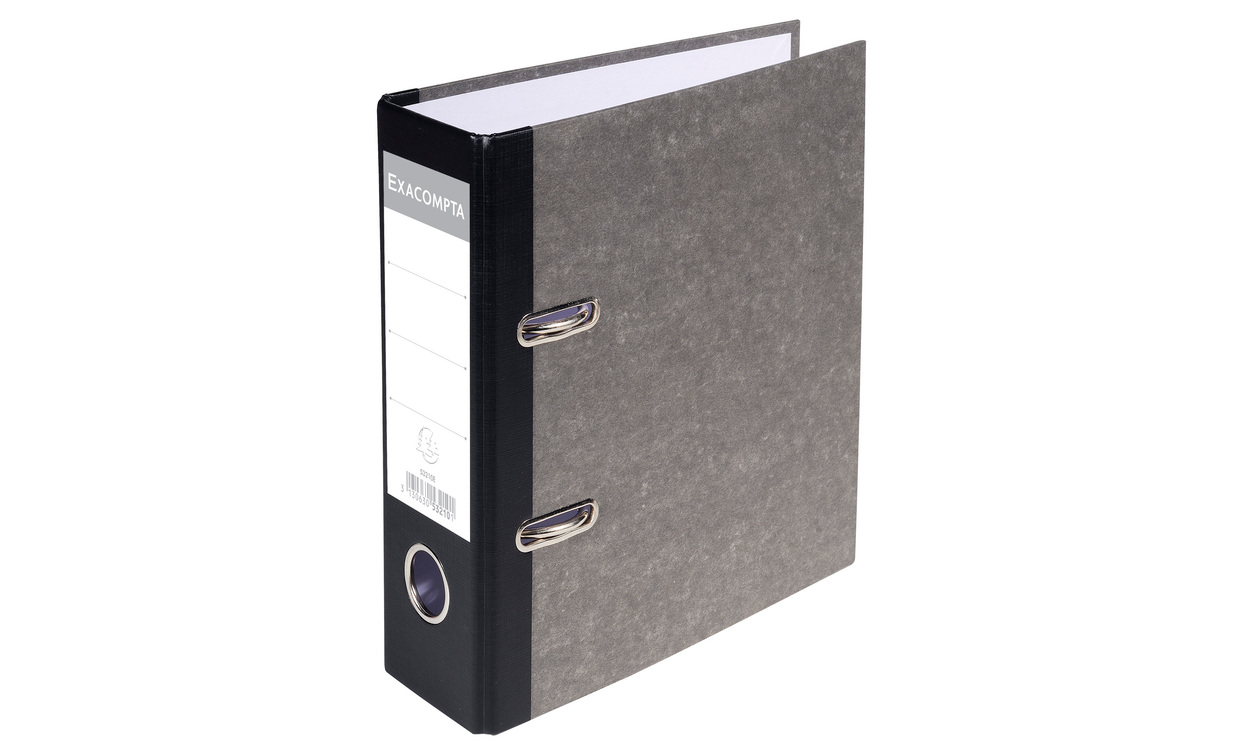 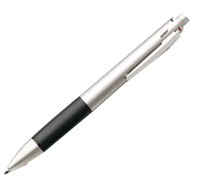 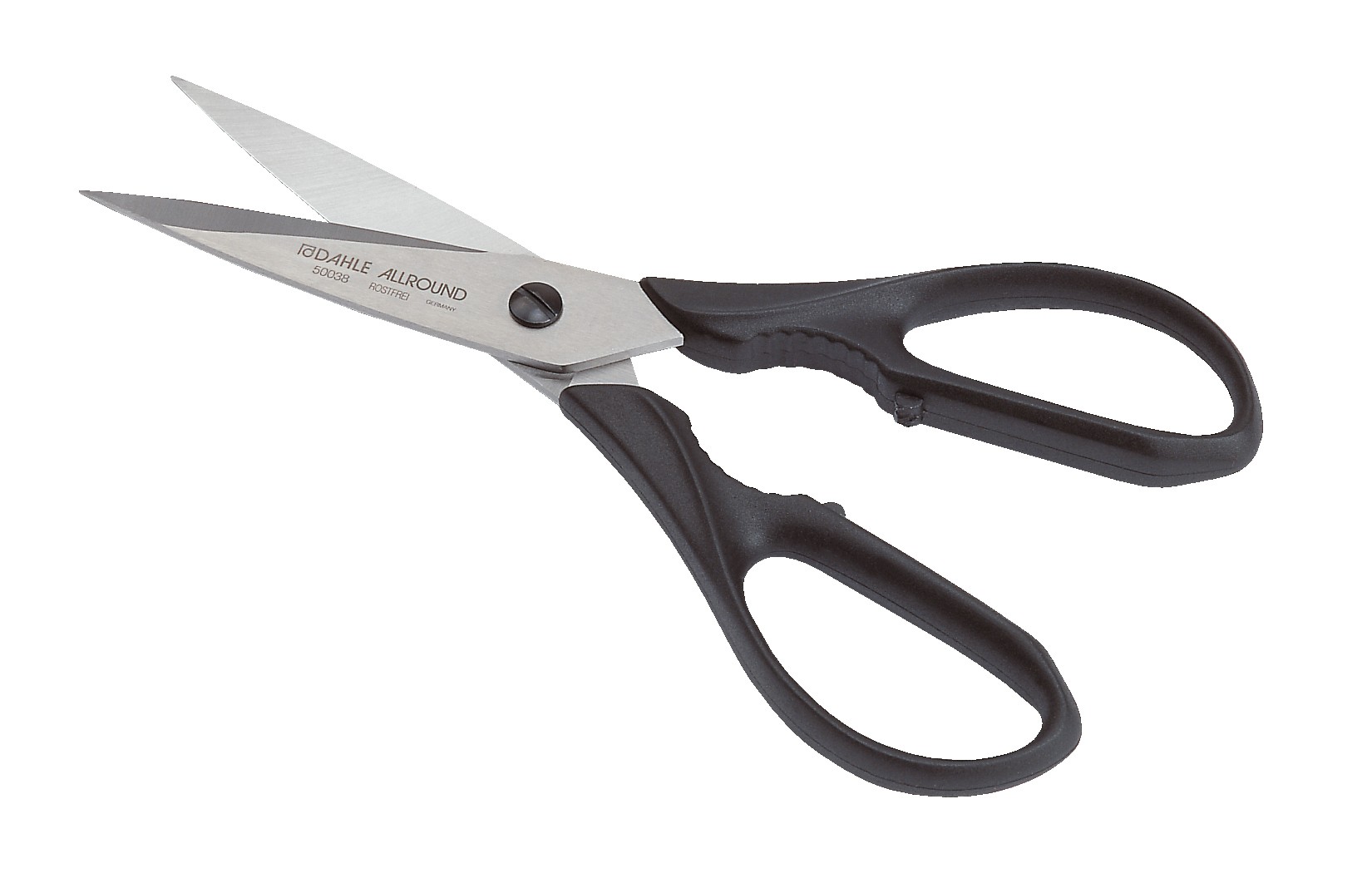 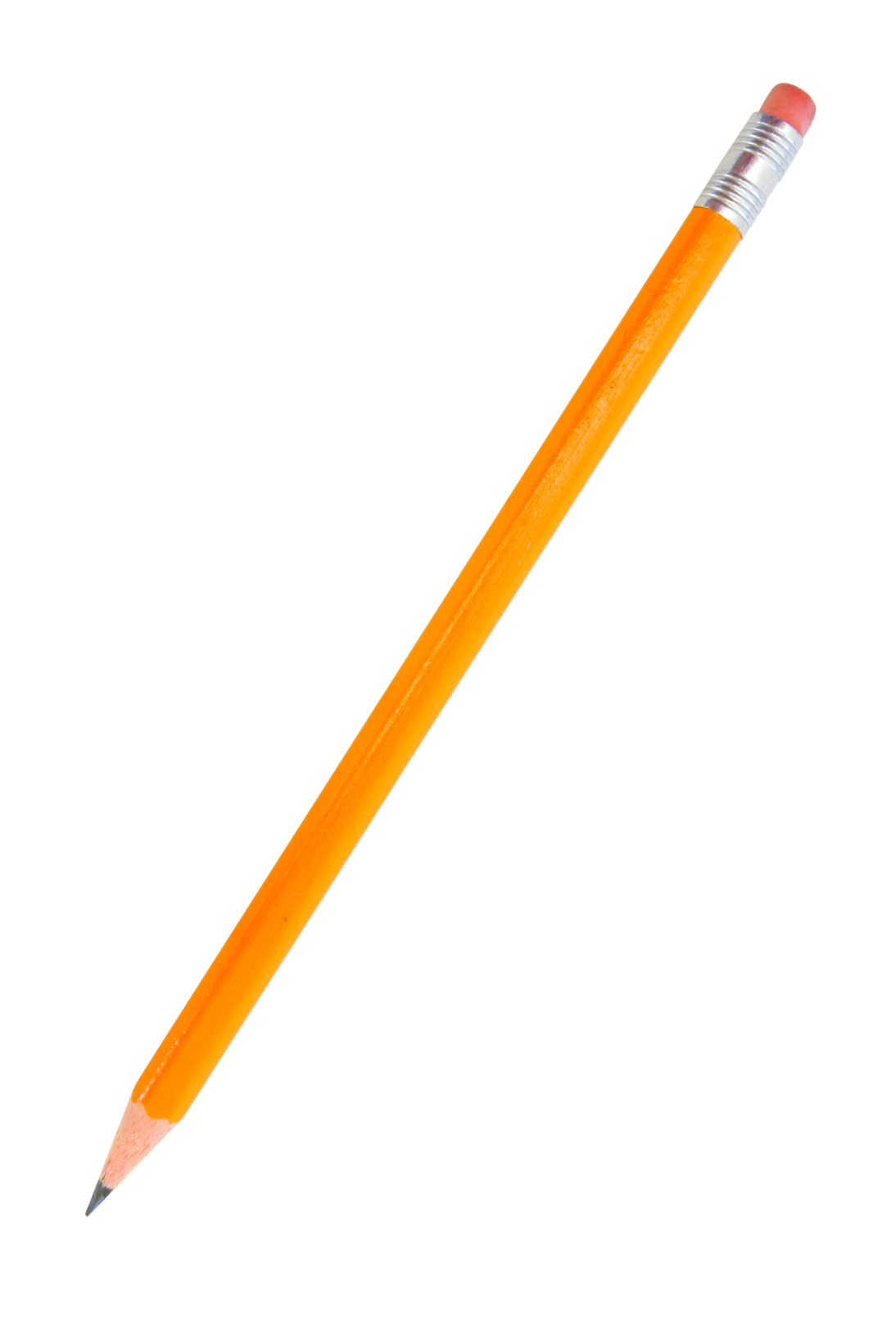 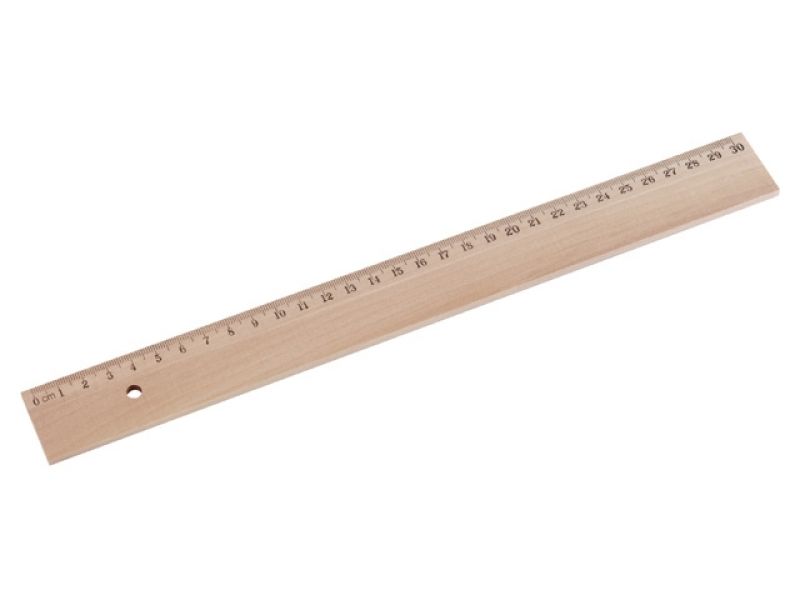 